   	Obec Soběchleby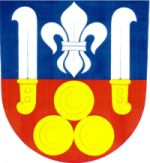 							V Soběchlebích dne 9. dubna 2019 Informace o počtu a sídle volebních okrsků pro volby do Evropského parlamentu V souladu ustanovení § 16 odstavce pís. f) zákona 62/2003 Sb., o volbách do Evropského parlamentu, a o změně některých zákonů, ve znění pozdějších předpisů starosta obce informuje, že pro volby do Evropského parlamentu, konané ve dnech 24. a 25. května 2019: Pro obec Soběchleby stanoven:1 volební okrsek                                                Sídlo volebního okrsku se nachází na adrese:                              Soběchleby č.p. 123 budova KD ; 753 54 Soběchleby							Ing. Miloslav Jančík							    starosta obceVyvěšeno dne:    9. dubna 2019 Sejmuto dne :   25. května 2019